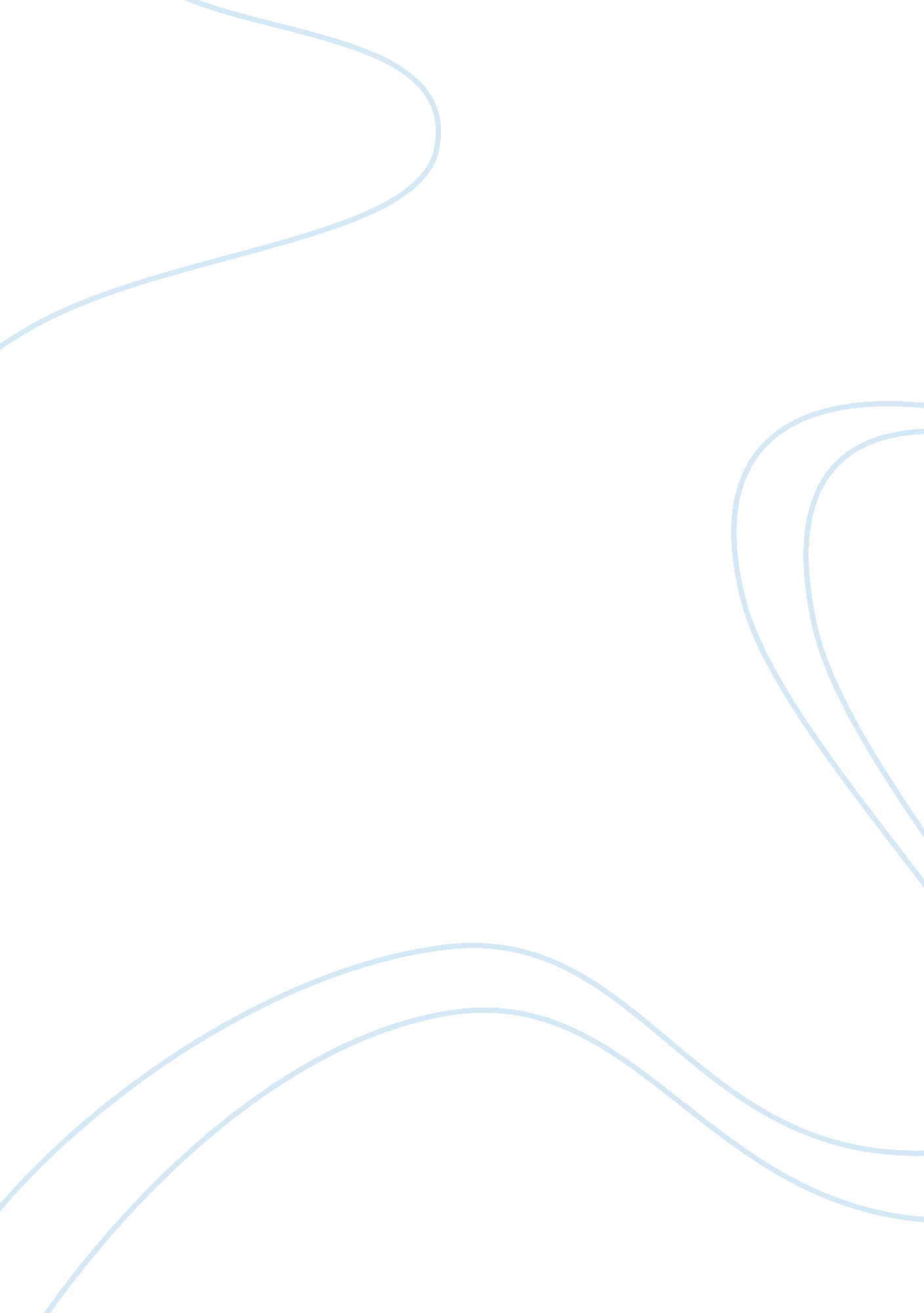 Finally paperTechnology, Mobile Phone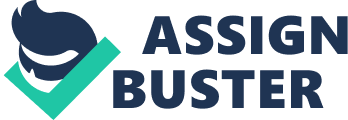 Finally paper Joeshep 06-27-12 Technology Today, technology is becoming more widespread. More and more people are becoming dependent on technology. Most jobs require the use of technology. Technology has increased over the years until many people cannot do their jobs without it. However, technology is a good thing; one may wonder if it had replaced many human beings in the workforce including e-mailing, cell phones, computers, internet, and video conferencing. Technology is apparent in every aspect of life. It had changed everyday’s living thing dramatically, both in positive and in negative ways. Technology, especially the Internet, has made information a much quicker and easier process and that makes humans rely on the internet too much, in other word, they are getting lazy. In the past, when we want to obtain information it required days or even weeks of research in the library, now a day we can just Google it and tons of information will pop up. The positive way is that it have so much information, literally at one’s fingertips, allows for quick, informed decision-making. This is especially important in today’s global market where it is essential for multi-national organizations to have current information from around the world before making the decisions. Technology is not for market use only; it’s also for us student to get resources. According to American College of Technology (ACOT) " We know that successful technology-rich schools generate impressive results for students, including improved achievement; higher test scores; improved student attitude, enthusiasm, and engagement; richer classroom content; and improved student retention and job placement rates (ACOT). Students in the modern day get information too easy. They have so many resources that they can use and benefit them. Also, all the information from the net is up to date. It’s good for student to use up-to-date inform. For example, if a school's library is outdated or lacking in a selection of titles, a student might find it difficult to collect the necessary research for an essay or research paper. As long as the school has a computer lab, students are able to use the Internet and encyclopedias to obtain the research they need. Nevertheless, internet can dig up sites; the most concern for internet using is pornography. This is perhaps the biggest threat related to our children's healthy mental life. A very serious issue concerning the Internet. There are thousands of pornographic sites on the Internet that can be easily found and can be a harmful factor to letting children use the Internet. Pornography can crash your computer. For example, the pornography could attach virus attack and they can end up into crashing your whole hard disk, causing you considerable headache because money is the only way to fix it. Other than pornography, there are online games; since the online games are completely cut off from reality, the children tend to confuse the real world from their game world. Furthermore, online, a person’s identity is unknown and therefore people act like themselves and have no inhibitions saying how they feel. As a result, racist, sexist people have made hate sites. And this is a growing problem with our children. Cell phone is one too. The mobile phone has made a positive contribution to our life as well. First of all, mobile phone can help us to communicate with anyone in the world. You can keep in touch with your relatives far away or your friends who might be sitting on the opposite side of the world. Moreover, communication can be made in wherever you like, ranging from a sidewalk to your office. Next, it has also play a role in emergencies situation. It might seem unbelievable but you could save a human life by using a mobile phone in the right place at the right time. In addition, the mobile phone is also playing a unique role in our modern life. An average person with an mobile phone can listen to music, watch TV as well as keep up with the news and updates from his friends’ online pages. He can also look up in a dictionary, search for information while studying or turn to the GPS for help while he or she is lost. That’s why mobile phone has now been an important part of our life. However, cell phone do have so many negative ways of using it, but most people do not stop to consider the negative effects that cell phones could have on one’s health and living. From what Furwah Hassan said, “ For one hours of talking on a cell phone can cause harmful microwave radiation on a person’s brain, according to some studies. This also affects the person’s sleep patterns and leads to irritability, lack of patience and abruptness" (Hassan). When a person is using their electronic device, he or she pays little attention to the things around them. Almost all of the students today are using cell phone to text during class time. This is called “ lack of education". Family as well, most of the families today don’t communicate in person very much. It leads to family interaction becomes limited as people find more and more reasons to stay with their cell phones to communicate. Cars, trains, airplanes, and ships are also play a big role for humans. The advantage of having them can allow us to cross the United States or the world in a matter of days. Try imagining life without them; what would we get our food from? That’s right; automobiles allow us to transport goods and merchandise from one part of the country to the other. This greatly increases what's available to most individuals, who would otherwise be limited to local supply. On the other side, they have a big impact to our environment, for example cars are becoming more evident. The car is a major contributor to air pollution, climate change and the depletion of natural resources like fossil fuels. The pollution caused by cars is evident in large countries with massive driving populations, like in U. S. and Japan. Anywhere automobiles are used, there's an evident increase in the risk of traffic accidents. According to the National Highway Traffic Safety Administration (NHTSA), “ the United States saw 33, 808 people killed in motor vehicle accidents in 2009. The number of passenger car fatalities declined for the seven years preceding 2009, which saw the lowest number since the NHTSA started collecting this data in 1975. " In conclusion, the technology sources available to people greatly influence their lives and on the other hand, people have influence on technology’s development and how it is used. There are good effects of the technology sources. It is important to note that there are bad sides to every good thing in the world, and it is up to us as to how we expose ourselves to the correct usage of technology and learn to obtain the full potential from the technology sources for us and the community’s benefit. I personally think that it depends on how we use the modern tools. People should aware of technology's role to solve its bad effects. Work Cited Hassan, Furwah. “ Cell Phone have negative effects? " http://www. the- dispatch. com/article/20110225/Teen/302259990. Feb 25, 2011. Subramanian, Rajesh. “ Motor vehicle Traffic crashes as a Leading Cause of Death in the United States, f2008 and 2009. " http://www-nrd. nhtsa. dot. gov/Pubs/811620. pdf . May 2012. “ Technology’s Impact on Learning. " http://www. nsba. org/sbot/toolkit/tiol. html 